CAMARA MUNICIPAL DE SANTA BRANCA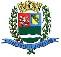 SECRETARIA DE FINANÇAS - CNPJ.01.958.948/0001-17PCA AJUDANTE BRAGA 108 CENTRO SANTA BRANCAData: 11/06/2018 15:41:01Transparência de Gestão Fiscal - LC 131 de 27 de maio 2009                                                                                                                     Sistema CECAM (Página: 1 / 2)Empenho	Processo	CPF/CNPJ	Fornecedor	Descrição	Mod. Lic.	Licitação  Valor Empenhado	Valor Liquidado	Valor PagoMovimentação do dia 28 de Maio de 201801.00.00 - PODER LEGISLATIVO01.01.00 - CAMARA MUNICIPAL01.01.00 - CAMARA MUNICIPAL01.01.00.01.000 - Legislativa01.01.00.01.31 - Ação Legislativa01.01.00.01.31.0001 - MANUTENÇÃO DA CAMARA01.01.00.01.31.0001.2001 - MANUTENÇÃO DA CAMARA01.01.00.01.31.0001.2001.31901101 - VENCIMENTOS E SALÁRIOS01.01.00.01.31.0001.2001.31901101.0111000 - GERAL01.01.00.01.31.0001.2001.33903999 - OUTROS SERVIÇOS DE TERCEIROS - PESSOA JURÍDICA01.01.00.01.31.0001.2001.33903999.0111000 - GERAL114	0/0	001.554.285/0001-75	429 - CERTISIGN CERTIFICADORA DIGITAL S/A	DISPENSA D	/0	85,00	85,00	0,00CAMARA MUNICIPAL DE SANTA BRANCA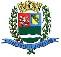 SECRETARIA DE FINANÇAS - CNPJ.01.958.948/0001-17PCA AJUDANTE BRAGA 108 CENTRO SANTA BRANCAData: 11/06/2018 15:41:01Transparência de Gestão Fiscal - LC 131 de 27 de maio 2009                                                                                                                     Sistema CECAM (Página: 2 / 2)MODALIDADES DE LICITAÇÃOCONCURSOCONVITETOMADA DE PREÇOSCONCORRÊNCIADISPENSA DE LICITAÇÃOINEXIGÍVELPREGÃO PRESENCIALPREGÃO ELETRÔNICOOUTROS/NÃO APLICÁVELRDCSANTA BRANCA, 28 de Maio de 2018LUIS FERNANDO DA SILVA BARROSCRC SP-325493/O-3CONTADOR LEGISLATIVO1090/20188- FOLHA DE PAGAMENTO DOS SERVIDORE, FOLHA DE PAGAMENTO - SERVIDORES - REFERÊNCIA 05/2018.OUTROS/NÃO0,000,0029.184,0301.01.00.01.31.0001.2001.31901137 - GRATIFICAÇÃO POR TEMPO DE SERVIÇO01.01.00.01.31.0001.2001.31901137 - GRATIFICAÇÃO POR TEMPO DE SERVIÇO01.01.00.01.31.0001.2001.31901137 - GRATIFICAÇÃO POR TEMPO DE SERVIÇO01.01.00.01.31.0001.2001.31901137 - GRATIFICAÇÃO POR TEMPO DE SERVIÇO01.01.00.01.31.0001.2001.31901137 - GRATIFICAÇÃO POR TEMPO DE SERVIÇO01.01.00.01.31.0001.2001.31901137.0111000 - GERAL01.01.00.01.31.0001.2001.31901137.0111000 - GERAL01.01.00.01.31.0001.2001.31901137.0111000 - GERAL1100/20188- FOLHA DE PAGAMENTO DOS SERVIDORE, FOLHA DE PAGAMENTO - SERVIDORES - REFERÊNCIA 05/2018.OUTROS/NÃO0,000,0011.460,1501.01.00.01.31.0001.2001.31901160 - REMUNERAÇÃO DOS AGENTES POLÍTICOS01.01.00.01.31.0001.2001.31901160 - REMUNERAÇÃO DOS AGENTES POLÍTICOS01.01.00.01.31.0001.2001.31901160 - REMUNERAÇÃO DOS AGENTES POLÍTICOS01.01.00.01.31.0001.2001.31901160 - REMUNERAÇÃO DOS AGENTES POLÍTICOS01.01.00.01.31.0001.2001.31901160 - REMUNERAÇÃO DOS AGENTES POLÍTICOS01.01.00.01.31.0001.2001.31901160.0111000 - GERAL01.01.00.01.31.0001.2001.31901160.0111000 - GERAL01.01.00.01.31.0001.2001.31901160.0111000 - GERAL1080/20184- SUBSIDIOS DE VEREADORES, FOLHA DE PAGAMENTO - VEREADORES - REFERÊNCIA 05/2018.OUTROS/NÃO0,000,0023.360,0001.01.00.01.31.0001.2001.31901301 - FGTS01.01.00.01.31.0001.2001.31901301 - FGTS01.01.00.01.31.0001.2001.31901301 - FGTS01.01.00.01.31.0001.2001.31901301.0111000 - GERAL01.01.00.01.31.0001.2001.31901301.0111000 - GERAL01.01.00.01.31.0001.2001.31901301.0111000 - GERAL1120/0037- Fundo de Garantia por Tempo de Serviços, RECOLHIMENTO FGTS FOLHA PAGAMENTO MAIO 2018OUTROS/NÃO1.766,861.766,860,0001.01.00.01.31.0001.2001.31901302 - CONTRIBUIÇÕES PREVIDENCIÁRIAS - INSS01.01.00.01.31.0001.2001.31901302 - CONTRIBUIÇÕES PREVIDENCIÁRIAS - INSS01.01.00.01.31.0001.2001.31901302 - CONTRIBUIÇÕES PREVIDENCIÁRIAS - INSS01.01.00.01.31.0001.2001.31901302 - CONTRIBUIÇÕES PREVIDENCIÁRIAS - INSS01.01.00.01.31.0001.2001.31901302 - CONTRIBUIÇÕES PREVIDENCIÁRIAS - INSS01.01.00.01.31.0001.2001.31901302.0111000 - GERAL01.01.00.01.31.0001.2001.31901302.0111000 - GERAL01.01.00.01.31.0001.2001.31901302.0111000 - GERAL1130/00  .  .  -7- Instituto Nacional do Seguro Social, RECOLHIMENTO INSS PATRONAL FOLHA PAGAMENTO MAIO 2018OUTROS/NÃO/013.188,4013.188,400,0001.01.00.01.31.0001.2001.33903981 - SERVIÇOS BANCÁRIOS01.01.00.01.31.0001.2001.33903981 - SERVIÇOS BANCÁRIOS01.01.00.01.31.0001.2001.33903981 - SERVIÇOS BANCÁRIOS01.01.00.01.31.0001.2001.33903981 - SERVIÇOS BANCÁRIOS01.01.00.01.31.0001.2001.33903981 - SERVIÇOS BANCÁRIOS01.01.00.01.31.0001.2001.33903981.0111000 - GERAL01.01.00.01.31.0001.2001.33903981.0111000 - GERAL01.01.00.01.31.0001.2001.33903981.0111000 - GERAL490/0000.000.000/0001-91229- Banco do Brasil S.A., ESTIMATIVA TARIFA BANCARIA PARA O ANO DE 2018DISPENSA D/00,0051,000,00EmpenhoProcessoCPF/CNPJFornecedorDescriçãoMod. Lic.   Licitação  Valor EmpenhadoValor LiquidadoValor Pago, AQUISIÇÃO DE CERTIFICADO DIGITAL PARA A PROCURADORIA JURIDICA DASUBTOTALCAMARA MUNICIPAL DE SANTA BRANCA--------------------------------------------SUBTOTAL------------------------------------------------------------------15.040,2615.091,2664.004,18TOTAL------------------------------------------------------------------15.040,2615.091,2664.004,18